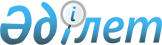 Об утрате силы постановления акимата Катон-Карагайского района от 30 декабря 2015 года № 560Постановление акимата Катон-Карагайского района Восточно-Казахстанской области от 25 апреля 2016 года № 164      Примечание РЦПИ.

      В тексте документа сохранена пунктуация и орфография оригинала.

      В соответствии с пунктами 1, 2 статьи 37 Закона Республики Казахстан от 23 января 2001 года "О местном государственном управлении и самоуправлении в Республике Казахстан", на основании ст.22  Закона Республики Казахстан "О занятости населения" от 06 апреля 2016 года акимат Катон-Карагайского района ПОСТАНОВЛЯЕТ:

      1. Считать утратившим силу постановление акимата Катон-Карагайского района от 30 декабря 2015 года № 560 "Об организации и финансировании общественных работ в 2016 году" (зарегистрированное в Реестре государственной регистрации нормативных правовых актов за № 4368, опубликованное в районной газете "Арай-Луч" 5 февраля 2016 года № 6 (7890)).

      2. Настоящее постановление вводится в действие по истечении десяти календарных дней после дня его первого официального опубликования.


					© 2012. РГП на ПХВ «Институт законодательства и правовой информации Республики Казахстан» Министерства юстиции Республики Казахстан
				
      Аким района

А. Нургожин
